Übermittlung einer Schwangerschaftsmeldung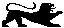  		Unterschrift Schulleitung (gez.): ___________________Stammschule + ggf. weitere Dienststellen:Name und Anschrift der schwangeren Lehrkraft:Voraussichtlicher Geburtstermin gem. ärztlicher Bescheinigung:  (Änderungen des Geburtstermins müssen mitgeteilt werden!)Voraussichtlicher Geburtstermin gem. ärztlicher Bescheinigung:  (Änderungen des Geburtstermins müssen mitgeteilt werden!)Aktuelles Beschäftigungsverhältnis:Deputat:  	   Besoldung:   Vollzeit	 Teilzeit	 Teilzeit während Elternzeit*	 reine Elternzeit** Die Schwangere wurde auf die Möglichkeit einer vorzeitigen Beendigung der laufenden Elternzeit zur Inanspruchnahme des Mutterschutzes (= Stewi-Antrag) hingewiesen.Aktuelles Beschäftigungsverhältnis:Deputat:  	   Besoldung:   Vollzeit	 Teilzeit	 Teilzeit während Elternzeit*	 reine Elternzeit** Die Schwangere wurde auf die Möglichkeit einer vorzeitigen Beendigung der laufenden Elternzeit zur Inanspruchnahme des Mutterschutzes (= Stewi-Antrag) hingewiesen.Kreuzen Sie bitte Zutreffendes an: Nach der Erstellung der Gefährdungsbeurteilung unterrichtet die Schwangere weiterhin. Die Einhaltung notwendiger Schutzmaßnahmen wird regelmäßig von der Schulleitung kontrolliert. Legen Sie in VPO einen Ausfall nur für den Zeitraum des Mutterschutzes an. Von der Schulleitung/ Vom BAD wurde im Rahmen der Gefährdungsbeurteilung ein 
generelles Beschäftigungsverbot (z.B. bei fehlendem Immunschutz) erlassen. Buchen Sie bitte Nichtpräsenz in ASD-BW und hinterlegen Sie eine/n NiPraePartnerIn. Legen Sie in VPO nur einen Ausfall für den Zeitraum des Mutterschutzes an. Sollte eine Beschäftigung in Nichtpräsenz nicht möglich sein, halten Sie bitte Rücksprache mit der Unterrichtsversorgung.  Vom Arzt wurde ein individuelles Beschäftigungsverbot (Ausfall für jegliche Tätigkeit) ausgestellt. Buchen Sie bitte den Ausfall längstens bis zum Beginn des Mutterschutzes in ASD-BW. Legen Sie in VPO einen Ausfall für Beschäftigungsverbot und Mutterschutz an. VPO-Fall Nr.:   Die Lehrkraft plant nach der Geburt mindestens bis Ende des Schuljahres in Elternzeit zu gehen.Kreuzen Sie bitte Zutreffendes an: Nach der Erstellung der Gefährdungsbeurteilung unterrichtet die Schwangere weiterhin. Die Einhaltung notwendiger Schutzmaßnahmen wird regelmäßig von der Schulleitung kontrolliert. Legen Sie in VPO einen Ausfall nur für den Zeitraum des Mutterschutzes an. Von der Schulleitung/ Vom BAD wurde im Rahmen der Gefährdungsbeurteilung ein 
generelles Beschäftigungsverbot (z.B. bei fehlendem Immunschutz) erlassen. Buchen Sie bitte Nichtpräsenz in ASD-BW und hinterlegen Sie eine/n NiPraePartnerIn. Legen Sie in VPO nur einen Ausfall für den Zeitraum des Mutterschutzes an. Sollte eine Beschäftigung in Nichtpräsenz nicht möglich sein, halten Sie bitte Rücksprache mit der Unterrichtsversorgung.  Vom Arzt wurde ein individuelles Beschäftigungsverbot (Ausfall für jegliche Tätigkeit) ausgestellt. Buchen Sie bitte den Ausfall längstens bis zum Beginn des Mutterschutzes in ASD-BW. Legen Sie in VPO einen Ausfall für Beschäftigungsverbot und Mutterschutz an. VPO-Fall Nr.:   Die Lehrkraft plant nach der Geburt mindestens bis Ende des Schuljahres in Elternzeit zu gehen.Hängen Sie bitte folgende Unterlagen als Scan an: Ärztliche Bescheinigung über den voraussichtlichen Geburtstermin ggf. ärztliche Bescheinigung über ein individuelles BeschäftigungsverbotHängen Sie bitte folgende Unterlagen als Scan an: Ärztliche Bescheinigung über den voraussichtlichen Geburtstermin ggf. ärztliche Bescheinigung über ein individuelles BeschäftigungsverbotSenden Sie dieses Formular bitte inkl. Anhänge per Mail an: barbara.bollenbach@ssa-ma.kv.bwl.de (GHWRS, GMS, RS) oder justine.gedenk@ssa-ma.kv.bwl.de (Bereich SBBZ) und Ihren Sprengelschulrat/Ihre Sprengelschulrätin Senden Sie dieses Formular bitte inkl. Anhänge per Mail an: barbara.bollenbach@ssa-ma.kv.bwl.de (GHWRS, GMS, RS) oder justine.gedenk@ssa-ma.kv.bwl.de (Bereich SBBZ) und Ihren Sprengelschulrat/Ihre Sprengelschulrätin Die Originaldokumente verbleiben – ebenso wie die Gefährdungsbeurteilung - in der Personalnebenakte der Schule!Die Originaldokumente verbleiben – ebenso wie die Gefährdungsbeurteilung - in der Personalnebenakte der Schule!